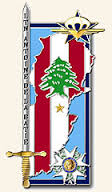 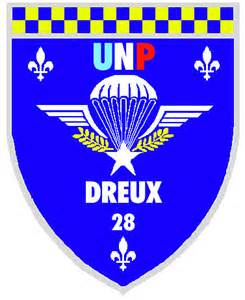 CharcuterieViande FroidePurée                                                     SaladeFromagePatisserieTarif : 13 €uros